I am career oriented individual, quick learner, confident, excellent in correspondence, and excellent PC skill & interaction skills and an outgoing, pleasing personality, possess co-ordination and administrative skills,well prepared by education, experience and temperament to work on the following areas for a progressive organization.Ability to make speedy decisions and take prompt action.Ability to learn new things and respond to external changes.Accept challenges and deliver resultsAseel Islamic Finance  - From March 2014 –January 2016Profile:      ASEEL ISLAMIC FINANCE DUBAIPosition:   RELATIONSHIP OFFICER in SME Dept.Role:  	Currently working at Aseel Islamic Finance (- UAE) in Business   Banking Division as an Relationship Officer, covering following areas:Sourcing clients for Business Finance such as Business Loans And Goods Murabaha(Through Cold callings, Referrals and customer refrences) Checking the customer’s eligibility by Audit Financials of the company,bank statements & other documents.Evaluation of the company bank statement, calculating the turnover and debt burden ratio as per the bank’s policySite visiting (Offices, Branches & warehouses).Coordinating with RM &Credit Dept for the queries & for approval.Selling business loan to small medium enterprises.Site visiting (Offices, Branches & warehouses).Coordinating with RM &Credit Dept for the queries & for approval.Getting the Facility fee debited, Facility letter & other agreements Signed by the customers.Providing facilities to customer in cross selling and ejari.Abu Dhabi IslamicBank  – From December 2012–January 2014      Profile:      ISLAMIC BANKPosition:   RELATIONSHIP OFFICER in SME Dept.Role: 	Work at Abu Dhabi Islamic Bank (Dubai - UAE) in Business Banking Division as an Relationship Officer, covering following areas:Sourcing clients for Business Finance such as Business Loans And Goods Murabaha(Through Cold callings, Referrals and customer references ) Checking the customer’s eligibility by Audit Financials of the company,bank statements & other documents.Evaluation of the company bank statement, calculating the turnover and debt burden ratio as per the bank’s policySite visiting (Offices, Branches & warehouses).Coordinating with RM &Credit Dept for the queries & for approval.Selling business loan to small medium enterprises.Site visiting (Offices, Branches & warehouses).Coordinating with RM &Credit Dept for the queries & for approval.Getting the Facility fee debited, Facility letter & other agreements Signed by the customers.Home Country ExperienceProfile:      HDFC Bank INDIAPosition:    Bank Customer Service Specialist. Nearly Five years(December 2007 to September 2012)of experience working as a Bank Customer Service Specialist with HDFC Bank. Highly experienced in assisting customers in managing their bank accounts and providing them with information on other financial servicesIn depth knowledge of resolving customer issues and finding the best       possible service package for themDeliver personalized service over the phone and in personIdentify cross selling opportunities while interacting with customers
Handle cash and assist with customer transactions
Maintain records of balances and correct errors as and when needed
Respond to customer inquiriesWorking in a CRY (Child Relief & You) Organization as Senior Executive From January 2004 to June 2005Degree in BCA (Bachelor of Computer Application) from Osmania University – India (Year 2003) Computer knowledge& CertificatesOperating systems: Windows XP,2000, 98, 95, Ms Dos			Ms-Office: Word, Excel, Powerpoint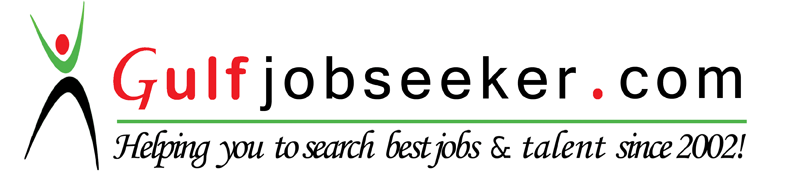 Whats app  Mobile:+971504753686 Gulfjobseeker.com CV No:260124E-mail: gulfjobseeker@gmail.comInterests and ObjectivesStrengths Professional ExperienceEducation Personal DetailsDate Of Birth:18th. January., 1983Marital status:Single Languages:English, Hindi, Telugu & Urdu.